Body measurement guideThis size guide shows body measurements. We suggest ordering a size up when your measurements are between sizes.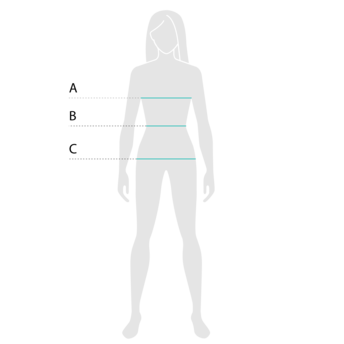 For all horizontal measurements, please keep the tape measure parallel to the ground.A ChestPut one end of the tape measure on the fullest part of the chest and bring the tape around the back (under the armpits, over the shoulder blades) to where you started.B WaistPlace the tape on the narrowest part of the waist and measure around.C HipsPut the beginning of the tape measure on one hip and bring the tape across the fullest part of the hips back to where you started measuring.Find your sizeSize chartSIZECHESTWAISTHIPS2XS31 ½23 ⅝33 ⅞XS33 ⅛25 ¼35 ⅜S34 ⅝26 ¾37M36 ¼28 ⅜38 ⅝L39 ⅜31 ½41 ¾XL42 ½34 ⅝44 ⅞2XL45 ⅝37 ¾483XL48 ⅞4151 ⅛4XL5244 ⅛54 ⅜5XL55 ⅛47 ¼57 ½6XL58 ¼50 ⅜60 ⅝